					      ΑΝΑΚΟΙΝΩΣΗΣας ενημερώνουμε ότι την Παρασκευή στις 28-7-2023, η «ημέρα του δημότη», θα πραγματοποιηθεί από τις 10:00 εως τις 12:00 λόγω ανειλημμένων υποχρεώσεων του Δημάρχου.								       ΓΡΑΦΕΙΟ ΔΗΜΑΡΧΟΥ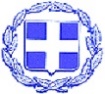 ΕΛΛΗΝΙΚΗ ΔΗΜΟΚΡΑΤΙΑΝΟΜΟΣ ΛΕΥΚΑΔΑΣΔΗΜΟΣ ΛΕΥΚΑΔΑΣΓΡΑΦΕΙΟ ΔΗΜΑΡΧΟΥ                             Λευκάδα  25-7-2023